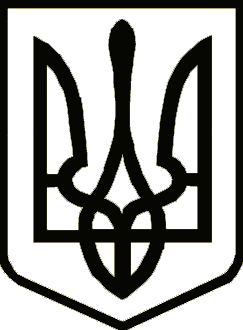 УКРАЇНАЧЕРНІГІВСЬКА ОБЛАСНА ДЕРЖАВНА АДМІНІСТРАЦІЯУПРАВЛІННЯ КАПІТАЛЬНОГО БУДІВНИЦТВАНАКАЗвід 24 квітня 2023 року                        Чернігів                                           № 41Про створення робочої групи  Відповідно до частини дванадцятої статті 11 Закону України «Про публічні закупівлі», у зв’язку з виробничою необхідністю,н а к а з у ю: Утворити робочу групу для розгляду тендерної пропозиції у складі:Голова робочої групи:Гмиря Віта Володимирівна, головний спеціаліст відділу економічного аналізу та договорів – уповноважена особа Управління капітального будівництва Чернігівської обласної державної адміністрації, відповідальна за організацію та проведення процедур закупівель.Члени робочої групи:Баглай Тетяна Петрівна – начальник відділу забезпечення будівництва технічною документацією Управління капітального будівництва Чернігівської обласної державної адміністрації;Власенко Владислав Миколайович – головний спеціаліст відділу забезпечення будівництва технічною документацією Управління капітального будівництва Чернігівської обласної державної адміністрації.Робочій групі, у строки визначені Законом України «Про публічні закупівлі» з урахуванням особливостей, затверджених постановою  Кабінету Міністрів України від 12.10.2022 № 1178 «Про затвердження особливостей здійснення публічних закупівель товарів, робіт і послуг для замовників, передбачених Законом України “Про публічні закупівлі”, на період дії правового режиму воєнного стану в Україні та протягом 90 днів з дня його припинення або скасування» (зі змінами), здійснити розгляд тендерної пропозиції учасника процедури закупівель з капітального ремонту існуючого кабінету комп’ютерної томографії в КНП «Чернігівська обласна дитяча лікарня» ЧОР за адресою: м. Чернігів, вул. Пирогова, буд. 16:UA-2023-04-14-007661-а.Рішення робочої групи оформити протоколом із зазначенням дати та часу прийняття рішення.Контроль за виконанням цього наказу залишаю за собою.Начальник                                                                        Ярослав СЛЄСАРЕНКО